Refugee Sector Letter Kit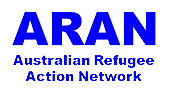 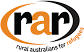 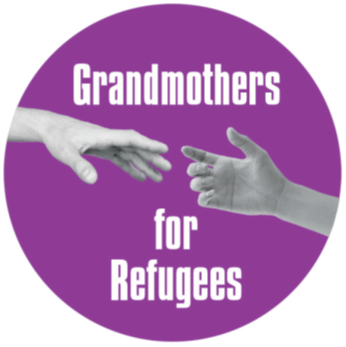 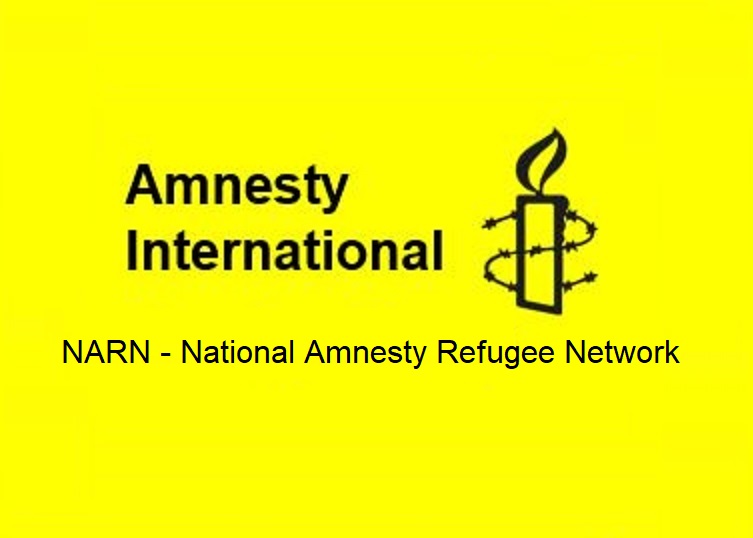 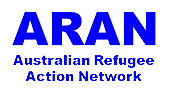 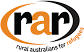 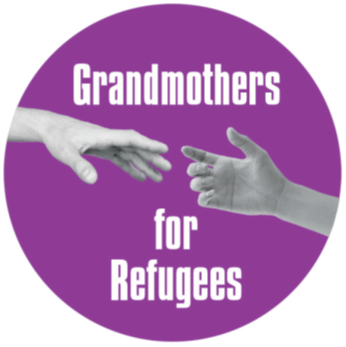 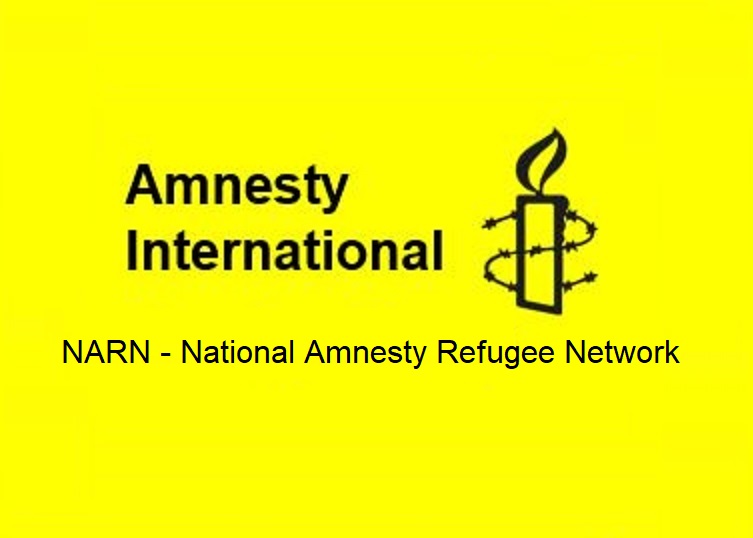 Supported by ARAN, RAR, GFR, & NARNIssue for May 2024Deportation and Entry Ban Bill 2024Available to download at –https://aran.net.au/resources/letter-writing/https://ruralaustraliansforrefugees.org.au/write-a-letter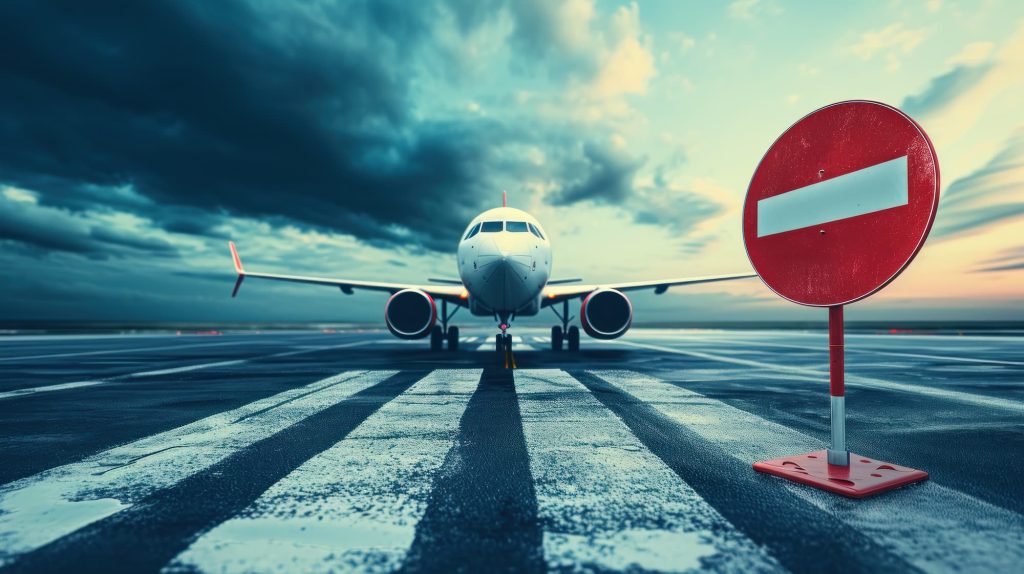 Photo courtesy of ASRCIncluded in this kit is the information you need to create your own letters or use the proformas Guide and Background notes prepared by ARAN’s Letter Writing Network.Postal Addresses for MPs and SenatorsEmail addresses for MPs and SenatorsA proforma letter that you can copy (and personalise) to send by post or email.Personalised letters are best – You might like to use the AIDA principleA - Attention - grab the recipient's attention. Say something positive about the reader that is directed towards the focus of your letter. Stimulate the recipient's curiosityI - Interest & Information- encourage the recipient to read on.D - Desire - Getting the reader to want to do what you are seeking - in their interest to do so. A - Action- inform the reader of the action you want them to take.~~~~~~~~~~~~~~~~~~~~~~~~~~~~~~~~~~~~~Regards,The ARAN Letter Writing Networkaustrefugeenetwork@gmail.comDeportation and Entry Ban Bill 2024  (Migration Amendment (Removal and Other Measures) Bill 2024)Why it is important to write about this immediatelyThe Government looks set to try to pass the Migration Amendment (Removal and Other Measures) Bill 2024. A Senate Inquiry has recommended that this atrocious Bill be passed, in spite of strong opposition from human rights organisations, legal and community advocates, and refugee and migrant communities. The Bill could be passed into law in the next Parliamentary sitting - as soon as 14 May, but it is also possible the Opposition will demand a raft of amendments.Send a message to MPs and Senators … Uphold Human Rights and Oppose the Bill. Refugees must NOT be used for wedge politics and political point scoring.  BACKGROUND In November 2023 the High Court of Australia handed down a unanimous decision (in the case of NZYQ) that indefinite immigration detention of non-citizens is unlawful and unconstitutional when there is no prospect of them being deported. The basis of this ruling is that indefinite detention in such cases amounts to punishment. The Government has responded with 3 pieces of legislation:  Migration Amendment (Bridging Visa Conditions) Bill 2023, passed in Nov 2023; Migration Amendment (Bridging Visas, Serious Offenders and Other Measures) Act 2023, passed in Dec 2023; and the Migration Amendment (Removal and Other Measures) Bill 2024.The Migration Amendment (Removal and Other Measures) Bill 2024 was introduced and passed in the House of Representatives on 26 March 2024 with virtually no discussion.   The Sensate referred the Bill to a Senate Inquiry … which released their Report on 7 May 2024.  See comments below. This proposed legislation would make it a criminal offence for a non-citizen to not cooperate in their deportation process, with a mandatory prison sentence of 1-5 years, and a possible fine of over $90,000.would give the Minister the power to designate as a ‘removal concern country’ any country that does not accept involuntary return of their citizens. The Minister could then ban all visa applications from that country.would give the Minister additional powers to revoke refugee status.If passed, this legislation would affect people currently in detention, and people living in the community on certain bridging visas who are not eligible for any other visa to stay in Australia. This can include people who have been found to be refugees, and people denied protection under the flawed Fast Track processing system.  Over 200 Submissions to the Senate Inquiry identified numerous and significant concerns about human rights violations. All of the submissions, except from the Department of Home Affairs, called for either a total rejection of the Bill, or for many amendments to limit the excessive powers of the Minister, and to protect human rights.   The Senate Committee’s report does not address  any of the human rights concerns raised, and recommends the Bill be passed.   There are 3 dissenting reports, from the Coalition, Greens and Senator Pocock.   The Coalition identifies a large number of Amendments.   The Greens are calling for the Bill to be rejected, and Senator Pocock is calling for people who have been in Australia for more than 10 years, and whose refugee claims have been denied under the unfair Fast Track process to be exempted from deportation provisions.    See Dissenting report by Coalition Senators – Parliament of Australia (aph.gov.au);  Dissenting report by Senator David Pocock – Parliament of Australia (aph.gov.au); and Dissenting report by the Australian Greens – Parliament of Australia (aph.gov.au)For further information:Human Rights Law Centre Explainer: Migration Amendment (Removal and Other Measures) Bill 2024ASRC - FAQs: Deportation and Entry Ban BillSydney Criminal Lawyers: Draconian Refugee Deportation Laws Carry All the Hallmarks of Albanese’s Howard EraInquiry ReportWho to write to: We suggest you write to URGENTLY Your local MP and all the Senators in your stateAlso write to …The Prime Minister, Anthony AlbaneseContact Form: https://www.pm.gov.au/contact-your-pmAttorney General, Mark DreyfusContact Form: https://www.aph.gov.au/Senators_and_Members/Contact_Senator_or_Member?MPID=HWGMinister for Home Affairs, Clare O’NeilEmail: Clare.ONeil.MP@aph.gov.auMinister for Immigration, Andrew Giles Contact Form: https://www.aph.gov.au/Senators_and_Members/Contact_Senator_or_Member?MPID=243609 Addresses for your letters:Canberra Postal Address for all SENATORSPO Box 6100Senate, Parliament HouseCanberra ACT 2600Canberra Postal Address for all MPsPO Box 6022House of RepresentativesParliament HouseCanberra ACT 2600Find electorate postal and email addresses for your local Labor MP here:  https://www.aph.gov.au/senators_and_members/membersEmail Addresses for ALL Senators - updated March 2024 NB - For convenience - Labor Party Senators are listed in REDEmail addresses for all ACT senators - ready to copy and paste into “TO” section of your email:senator.katy.gallagher@aph.gov.au; Senator.David.Pocock@aph.gov.auEmail addresses for all NSW senators - ready to copy and paste into “TO” section of your email:senator.ayres@aph.gov.au; senator.bragg@aph.gov.au; senator.cadell@aph.gov.au; senator.davey@aph.gov.au; senator.faruqi@aph.gov.au; senator.hughes@aph.gov.au; senator.kovacic@aph.gov.au; senator.mcallister@aph.gov.au; senator.oneill@aph.gov.au; senator.sharma@aph.gov.au;  senator.sheldon@aph.gov.au; senator.shoebridge@aph.gov.au Email addresses for all NT senators - ready to copy and paste into “TO” section of your email:Senator.McCarthy@aph.gov.au; senator.nampijinpaprice@aph.gov.auEmail addresses for all Queensland senators - ready to copy and paste into “TO” section of your email:senator.allman-payne@aph.gov.au; senator.canavan@aph.gov.au; senator.chisholm@aph.gov.au; senator.green@aph.gov.au; senator.hanson@aph.gov.au; senator.mcdonald@aph.gov.au; senator.mcgrath@aph.gov.au; senator.rennick@aph.gov.au; senator.roberts@aph.gov.au; senator.scarr@aph.gov.au; senator.waters@aph.gov.au; senator.watt@aph.gov.auEmail addresses for all SA senators - ready to copy and paste into “TO” section of your email:senator.antic@aph.gov.au; senator.birmingham@aph.gov.au; senator.farrell@aph.gov.au; senator.fawcett@aph.gov.au; senator.grogan@aph.gov.au; senator.hanson-young@aph.gov.au;  senator.liddle@aph.gov.au; senator.mclachlan@aph.gov.au; senator.pocock@aph.gov.au; senator.ruston@aph.gov.au; senator.marielle.smith@aph.gov.au; senator.wong@aph.gov.auEmail addresses for all Tasmania senators - ready to copy and paste into “TO” section of your email:senator.askew@aph.gov.au; senator.bilyk@aph.gov.au; senator.carol.brown@aph.gov.au; senator.chandler@aph.gov.au; senator.colbeck@aph.gov.au; senator.duniam@aph.gov.au; senator.lambie@aph.gov.au; senator.mckim@aph.gov.au; senator.polley@aph.gov.au; senator.tyrrell@aph.gov.au; senator.urquhart@aph.gov.au; senator.whish-wilson@aph.gov.auEmail addresses for all Victorian senators - ready to copy and paste into “TO” section of your email:senator.babet@aph.gov.au; senator.ciccone@aph.gov.au; senator.henderson@aph.gov.au; senator.hume@aph.gov.au; senator.mckenzie@aph.gov.au; senator.paterson@aph.gov.au; senator.rice@aph.gov.au; senator.stewart@aph.gov.au; senator.thorpe@aph.gov.au; senator.van@aph.gov.au;  senator.walsh@aph.gov.auEmail addresses for all WA senators - ready to copy and paste into “TO” section of your email:senator.brockman@aph.gov.au; senator.cash@aph.gov.au; senator.cox@aph.gov.au; Senator.Ghosh@aphn.gov.au; senator.lines@aph.gov.au; senator.matt.o'sullivan@aph.gov.au; Senator.Payman@aph.gov.au; senator.pratt@aph.gov.au; senator.reynolds@aph.gov.au; senator.smith@aph.gov.au; senator.steele-john@aph.gov.au; senator.sterle@aph.gov.auNOTE:  If you are sending an email be sure to include your NAME and ADDRESS The Subject line could be - Migration Amendment (Removal and Other Measures) Bill 2024 Deportation and Entry Ban Bill 2024SAMPLE LETTER (To Local MPs and Senators) - Please use this letter as a guide, and rewrite in your own wordsDear  (insert your local MP’s or Senator’s name here)I am writing regarding the Migration Amendment (Removal and Other Measures) Bill 2024.I call on you to take an immediate stand against the Bill.  I ask you to …Stand against legislation which violates human rights, and gives excessive power to the Minister of the dayCommit to reconsideration of claims rejected under the Fast Track Assessment Process and allow fresh applications that take into account changed circumstances in countries such as Iran, Afghanistan, Pakistan, and Myanmar. Allow people disadvantaged by the Fast Track system to apply for other visas.Declare a moratorium on deportation of refugees and asylum seekers until such time as their claims have been properly determined and/or reviewed under a new, fair review process.Take advantage of the opportunity provided by the High Court decision to continue developing fair and humane immigration policy as the Albanese Government promised at the time of its election.Reject fear-mongering and demonisation of refugees – advocate for policies which support refugee communities and strengthen social cohesion. As your constituent, please take my concerns to the Prime Minister, the Attorney General, and the Ministers for Home Affairs and the Minister for Immigration.Yours sincerelyYour name and address